Лечите Душу ощущениями.
Когда твои мечты станут сильнее твоих страхов, они начнут сбываться.Любой человек в нашей жизни появляется именно тогда, когда мы больше всего нуждаемся в уроке, который он с собой несет.Решать. Меняться. Стремиться вперед. Мыслить. Принимать вызовы. Вставать и действовать. Отказываться от стереотипов. Достигать. Мечтать. Открывать. Верить. Слушать себя. Расти. Побеждать. Смотреть на жизнь открытыми глазамиСамое главное — это желание жить. Радоваться солнечному лучу, полевому цветку, воробью, чирикающему на ветке. Дар умения быть счастливым в детстве есть почти у всех, но лишь немногие могут сохранить его на всю жизнь.Позволить себе быть собой — значит принять себя со всем своим несовершенством. Позволить другому быть другим — значит снять с него проекции своих ожиданий. В результате ситуация, когда один хочет то, чего другой не приемлет, непостижимым образом разрешится сама собой. Люди, которые запали нам в душу, не забываются ни через день.., ни через месяц.., ни через год... Чтобы не случилось, какие бы события не сменяли друг друга, для них всегда предназначено место в нашем сердце...Сложнее всего — уметь ждать, сохраняя при этом спокойствие хозяина ситуации. Необходимо выдержать испытание паузой, в течение которой ничего не происходит. Проявляя недовольство чем-либо или ругая кого-либо — правительство, госслужащих, футболистов, погоду, коллег, соседей, близких, не говоря уж о детях, — вы транслируете в зеркало мира неприглядный образ и получаете соответствующую реальность в отражении. .Чего вам не следует делать однозначно, так это — разочаровываться в своей жизни. Вы не должны думать, что она не удалась. Ни в каком возрасте нельзя так думать. В этой жизни все не зря. И все еще только начинается — в любое время, при любых условиях и обстоятельствах.Если вы упрямо и непреклонно будете крутить в мыслях Свое кино и шагать к Цели, реальность рано или поздно придет в соответствие с ним. Реальности просто некуда деваться — таково ее свойство. Не только вы зависите от реальности, но и она от вас. Вопрос в том, кто владеет ИнициативойСледуя по дороге жизни, нужно научиться без сожаления оставлять позади все то, что затрудняет твой путь вперед: плохие воспоминания и старые обиды, прошлые ошибки и былые разочарования, а главное – людей, доказавших своими словами и поступками, что вам с ними больше не по путиЕсли вам порой кажется, что вы «не от мира сего», или с этим миром «что-то не так», значит, вы уже почти или совсем проснулись — замечательноЧудо произойдет только в том случае, если вы сломаете привычный стереотип и будете думать не о средствах достижения, а о самой цели. Чудо произойдет только в том случае, если вы сломаете привычный стереотип и будете думать не о средствах достижения, а о самой цели. В своей реальности вы имеете то кино, которое крутится в вашем «проекторе». Что нарисуете, то и увидите. Проблема лишь в том, что люди делают наоборот: что видят, то и рисуют. Понимаете разницу? Когда вы излучаете любовь, она появляется, словно Вселенная делает это для вас: приносит вам все прекрасные вещи, приводит всех хороших людей. На самом деле так оно и есть.Всё в мире является энергией. Энергия лежит в основе всего. Если вы настроитесь на энергетическую частоту той реальности, которую хотите создать для себя, то вы получите именно то, на что настроена ваша частота. Это — не философия. Это — физика.Когда вы перестанете просто хотеть и будете намерены иметь, тогда вы это получите. Ожидай только хорошего. Предвкушай прекрасное. Открывай новое. Получай всё самое лучшее.Всё, что появляется в твоей жизни, является отражением того, что происходит внутри тебяУдивительно, как человеку может быть больно без всяких физических причинМудрости не учишься у других, к ней приходишь сам, вставая на ноги после каждого нового удара судьбы.Начните благодарить Бога за то, что у вас есть, и Он даст вам то, чего вам не хватаетог не дает вам людей, которых вы хотите. Он дает вам людей, в которых вы нуждаетесь. Они причиняют вам боль, любят, учат вас, ломают вас, чтобы превратить вас в того, кем вы должны быть.Воспитайте в себе одну очень хорошую черту характера. Никогда не выясняйте отношений с людьми, которые вас разочаровали. Просто молча оставьте их вместе со всем их дерьмом наединеНа свете есть люди, которых ты просто любишь.
Просто так. Не за что-то. Тебе хорошо от одной мысли, что они существуют. Они могут быть очень далеко, в других городах, даже в других странах, но ты знаешь, что они тоже тебя любят. Просто так.Если что-то в вашей жизни причиняет вам страдания, бегите от этого, дорогие мои, со всех ног и побыстрей.Не живи воспоминаниями, у тебя вся старость на это. Делай воспоминанияНаши сомнения - наши предатели. Они заставляют нас терять то, что мы, возможно,могли бы выиграть, если бы не боялись попробовать Иногда, на время, лучше оставить всё как есть, шагая куда глаза глядят… Стать подобным свободному ветру, одиноким звёздам, мудрому солнцу и немой лунеТанцуй, словно тебя никто не видит, пой, словно тебя никто не слышит, люби, словно тебе не причиняли боль, и живи, словно рай уже на ЗемлеВ конце жизненного пути ты не вспомнишь о времени, что потратил, работая в офисе или подстригая свой газон. Лезь на эту чертову гору.Никого не слушай, имей своё мнение, свою голову, свои мысли и идеи, планы на жизнь. Никогда не гонись ни за кем. Иди своей дорогой и не важно, что говорят за спиной. Говорили, говорят и всегда будут говорить. Тебя это не должно волновать.Мой Друг, я всегда рядом с тобой. Даже если ты меня не замечаешь. Я обнимаю тебя ветром, целую дождем, согреваю лучом солнца. И люблю... всеми людьми, которые встречаются на твоем жизненном пути.Научитесь балдеть от плохой погоды, от очередей, пробок, проблем, любого негатива. Такой вот своего рода мазохизм постепенно расчистит небо над вашим миром. Вам следует задумываться лишь над тем, какой выгодой обернется для вас то, или иное досадное обстоятельство. А так оно и будет — сами в том убедитесь неоднократно. У меня есть я. Мы справимсяВсё, что появляется в твоей жизни, является отражением чего-то, что происходит внутри тебя.Человек устроен так, что когда что-то зажигает его Душу, всё становится возможнымПомни: другому так же больно от его царапины, как тебе от твоей. Попробуй не наступить, а отступить, не захватить, а отдать, не кулак показать, а ладонь протянуть, не спрятать, а поделиться, не орать, а выслушать, не разорвать, а склеить. Попробуй - и ты увидишь, как интересно будет получаться. И какое удивительное чувство прольётся в сердце и согреет егоНельзя никого ни в чем никогда осуждать. Особенно, если человек, как личность, тебе неизвестен. Ты не знаешь ни его прошлого, ни, по сути, настоящего, ни окружающую его обстановку. Если он такой, какой есть и делает то, что делает, — это его жизнь и поступки, которые он совершает, обусловлены десятками внешних факторов, узнав которые, ты можешь начать этим человеком потом восхищатьсяТы не можешь взять на себя ответственность за всех, с кем сталкивает тебя судьба. Если какой-то человек не может быть счастливым, общаясь с тобой, нет смысла тратить свои душевные силы в попытке изменить его или разрешить его проблемы. Есть много других людей, которым ты сумеешь подарить радость и счастье, сам наслаждаясь их обществом. Если любовная связь не приносит тебе удовлетворения — не цепляйся за нееГлавное - правильно дышать: вдыхать Счастье, выдыхать Добро!Самoе лучшее врeмя — этo вpемя пеpед сном. Когда лежишь наедине со своими мыслями и мечтамиГрейте, люди, друг другу души...Чем сумеете: добрым словом, действием, нежностью, приветом, сладким кофе.Никогда не смейте друг друга ограничивать, друг другу запрещать и друг друга упрекать.

Каждый человек - особенный, по-своему, со своими интересами и приоритетами. И вы не в праве ставить его перед выбором. Либо принимайте человека таким, какой он есть, либо дайте ему волю и отпустите. Так и то лучше будет. Ибо заставляя отречься от личных ценностей вы быстрее добьетесь отречения от вас!

Как говорится, лучше жить всегда без второй половинки, но при этом развиваться, путешествовать, чего-то добиваться и ЖИТЬ, чем просто существовать, постепенно угасая всей душой и становясь узником запретов и недовольств по отношению к своим интересам.Ищите позитив во всем: в лучах солнца, каплях дождя, свинцовых тучах, закатах, рассветах, вкусном кофе утром и чашечке зеленого чая вечером, улыбках близких и прохожих. Пытайтесь сделать счастливым в первую очередь себя – поверьте, это вовсе не так сложно, как кажется, и тогда счастливы будут все, кто окружает вас (за некоторым исключением, разумеется, несчастному человеку априори сложно радоваться за других). Помните, что чем больше вы отдадите, тем больше получите в результате, но никогда не делайте ничего без удовольствия! Разумеется, есть такое слово "надо", а вы постарайтесь сделать так, чтобы ваше "надо" совпадало с вашим "хочу". Не тратьте свое драгоценное время на бесполезные занятия, мелочные склоки, обиды, ссоры, лишенные рационализма обсуждения (сплетни, пустая болтовня), поймите, что это не обогощает вас, а наоборот, консервирует весь ваш потенциал. Цените жизнь. Важен каждый прожитый день!1. Если обещали перезвонить — перезвоните.
2. Опаздываете? Найдите способ предупредить об этом.
3. Не смейтесь над чужими мечтами.
4. Не возвращайтесь к людям, которые вас предали. Они не меняются.
5. Проводите с родителями больше времени — момент, когда их не станет, всегда наступает неожиданно.
6. Вежливость покоряет города. Пользуйтесь почаще.
7. Не смотрите телевизор. Никогда.
8. Не пишите "День рождениЕ" и не говорите "МоЁ день рождения".
9. Умейте признавать свои ошибки.
10. Откажитесь от привычки всё время жаловаться. Никого не интересуют чужие проблемы
11. Не распространяйте сплетни
12. В непонятных ситуациях всегда ложитесь спать. Также в любых ситуациях полезно помнить, что "и это пройдет".
13. Есть такая штука как «Двигаться дальше». Попробуйте, поможет.
14. Даже при серьёзной ссоре не пытайтесь задеть человека за живое...Вы помиритесь(скорее всего), а слова запомнятся надолго...
15. Говорите правду, и тогда не придется ничего запоминать.
16. Пришла в голову идея? Запишите.
17. В начале дня делайте самое трудное и неприятное дело.
Когда вы сделали его — остаток дня вас не одолевают ненужные мысли.
18. НИКТО никому ничего не должен. Забудьте слово "должен". Чёрный кот, перебегающий вам дорогу, означает, что животное куда-то идёт. Не усложняйте жизнь ни себе, ни ему.Одно из преимуществ зрелого возраста заключается в том, что тебе с каждым годом все больше и больше плевать на мнение остальных.Никогда не стоит никому ничего объяснять. Тот, кто не хочет слушать, не услышит и не поверит, а тот, кто верит и понимает, не нуждается в объясненияхНет ничего прекрасней на земле, Чем просто радоваться жизниЧасто люди стараются промолчать вовсе не потому, что им совершенно нечего сказать, а как раз наоборот.Часто люди стараются промолчать вовсе не потому, что им совершенно нечего сказать, а как раз наоборот.Как бы ни была серьёзна жизнь, всегда необходим человек, с которым можно подурачиться.Не воспитывайте детей, все равно они будут похожи на вас. Воспитывайте себяИногда всё, что нужно сделать, чтобы успокоить кого-то, это напомнить ему, что вы рядомСтремись к тому, чтобы добиться успеха, и чтобы твоя жизнь имела смысл. Иначе, ты просто существуешь.Те, кто позади тебя — критикуют тебя. Те, кто рядом с тобой — вдохновляют тебя. Те, кто впереди тебя — изменяют тебя.Принимайте всё, когда оно приходит к вам, наслаждайтесь всем, пока оно длится, отпускайте всё, когда оно должно уйтиЕсли мы сами придумываем себе проблемы, значит мы сами можем придумать себе счастье.Путешествие, как самая великая и серьезная наука, помогает нам вновь обрести себяНачинай уже сейчас жить той жизнью, какой ты хотел бы видеть ее в итоге.Счастье — это когда тебе ничего не нужно в данный момент, кроме того, что уже естьБогаче всего тот человек, чьи радости требуют меньше всего денегВсе люди делятся на две категории: те, с которыми легко, и также легко без них, и те, с которыми сложно, но невозможно без нихПутешествие — это не поездка. Это не отпуск. Это процесс. Открытие. Процесс открытия самого себяНайди покой в своей душе, всё остальное само найдёт тебя.У каждой случайности есть своя цель, у каждого случая есть свой смысл.Попробуйте не сопротивляться изменениям, которые приходят в вашу жизнь. Вместо этого, пусть жизнь живет через вас. И не волнуйтесь, что она переворачивается вверх дном. Откуда вы знаете, что жизнь, к которой вы привыкли лучше, чем та, которая настанет?Истина в том, что в каких бы обстоятельствах ты ни оказался, каким бы счастливым или несчастным ты ни был, ты можешь полностью изменить свою жизнь одной мыслью или одним поступком, если они исполнены любвиВ жизни человека необходима романтика. Именно она придает человеку божественные силы для путешествия по ту сторону обыденности. Это могучая пружина в человеческой душе, толкающая его на великие свершения.Если боишься терять, то ты ещё просто не нашел себя. Как найдёшь — успокоишься, потому что устройство жизни таково, что нам не принадлежит ничего, что можно потерять. Жизнь проста и прекрасна — она не даёт никаких обязательств и не имеет долгов. Но ты здесь не с пустыми руками, в них живой груз — любовь. Она, как привязанные в детстве варежки, никогда не теряется, не проходит, не перестает.Беги от всех, но люби всех, не входи в чужие дела и не суди никого — тогда и будет мир в сердце. А поведешься со многими — всё вынесут от тебя, что успеешь собрать в себе. Знакомства и разговоры опустошают и рассеивают. Кто-то должен быть, с кем поделиться, без этого очень тяжело и трудно. Иногда это необходимо даже. Но выбирать надо очень осторожно, надо быть уверенным в человеке — не поймут того, что для тебя ценно... Более молчи, учись молчанию...Я нe обижaюсь, я дeлaю выводы. У мeня нeт врaгов, у них eсть я. У мeня eсть своe мнeниe, от которого я нe откaжусь. У мeня eсть принципы, которых я придeрживaюсь. Я нe улыбaюсь людям, которыe мнe нe приятны. Я нe общaюсь с людьми, которыe мнe нe интeрeсны.Чудеса в жизни случаются! Просто они происходят не по волшебству. Люди сами делают их, например, для тех, кого любят..Каждый человек – автор своей жизни. Что посеешь – то и пожнешь. Для меня очевидна одна вещь: ответственность за все, что с тобой происходит, лежит только на тебе – независимо от того, согласен ты с происходящим или нет.В моeй жизни были рaзныe люди, кaкиe-то рaзочaровывaли мeня, кaких-то, возможно, я. Но кaждый из тaких людeй мeня чeму-то нaучил… Кто-то нaучил нe довeрять, кто-то нaучил любить, кто-то - идти дальше… Но большe всeго я блaгодaрен тем людям, которые нaучили мeня прощaтьСделайте что-то хорошее - люди последуют вашему примеруТот, кто должен быть рядом — будетНикогда не объясняйся. Никогда не оправдывайся. Как только ты попытаешься объяснить свои поступки, тебя тут же сочтут виноватым.Несчастным или счастливым человека делают только его мысли, а не внешние обстоятельства. Управляя своими мыслями, он управляет своим счастьемРадоваться жизни - самое правильное решение, которое надо принимать несколько раз в деньДрузья обещают помочь, а настоящие просто действуют. Родные не обижаются, они прощают. Любимые не обещают позвонить, они всегда рядом. Всё просто.Один человек имеет право смотреть на другого с высока только тогда, когда он помогает ему подняться.На словах все люди одинаковы, и только поступки выявляют их различия.То, что случается, случается вовремяВсе дело в мгновении. Оно определяет жизнь.Не тратьте время на людей, у которых нет времени на вас.Боишься - не делай, делаешь - не бойся, а сделал - не сожалейСлучайности не существует - все на этом свете либо испытание, либо наказание, либо награда, либо предвестие.Все дело в мыслях. Мысль — начало всего. И мыслями можно управлять. И потому главное дело совершенствования: работать над мыслями.А ведь в жизни всё — и плохое и хорошее — начинается с того, что кто-то когда-то кому-то просто поверил...Прожить жизнь можно двумя способами. Один способ - думать, что чудес не бывает. Второй - думать, что все происходящее есть чудо.Не сидите дома, больше двигайтесь, путешествуйте 
Мир великолепен и красив, вы должны увидеть намного больше, чем экран монитора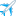 Я общаюсь только с теми людьми, кто мне по душе.
деньги, внешность, их характер для меня не имеют значения.Знаешь, в чем твоя проблема? Ты все ждешь от людей, что они перестанут быть такими, какие они есть.Если хочешь понять жизнь, то перестань верить тому, что говорят и пишут, а наблюдай и чувствуй.Очень важно научиться никого не держать. Есть рядом хорошие люди — радуйся, нет рядом никого — отдыхай, переосмысливай жизнь.Если вы любите, а вас нет — отпустите. Если вас любят, а вы нет — оцените и присмотритесь. Если любовь взаимна — боритесь.Состояние счастья достигается не тогда, когда всё идеально. А достигается тогда, когда ты научился смотреть сквозь несовершенство...Мы выбираем в человеке только то, что необходимо нам самим, чего нам не хватает или, в чем мы слабее. "Я люблю тебя не за то, кто ты, а за то кто я, когда я с тобой"В характере человека есть три золотых качества: терпение, чувство меры и умение молчать. Иногда в жизни они помогают больше, чем ум, талант и красота.А просто не надо никого искать. Надо искать хобби, жить сегодняшним днём, пить зелёный чай и улыбаться.Подставляйте солнышку ладошки, собирайте лучики в карман, а затем, с любовью, понемножку, раздавайте близким и друзьям)))Откажись от желания взять и замени его намерением дать, и ты получишь то, от чего отказалсяСамые главные вещи на свете — это не вещи...Не ищите никогда, никому, никаких оправданий. 
Если человек так поступил, значит он так хотел.Жизнь – это просто то, что делают с нами наши чувства.Верьте в мечту, у нее есть приятная особенность — сбываться.Важно не то, что с вами происходит – важно то, что происходит в васУдовольствие, которое мы получаем от путешествия, скорее всего, в гораздо большей степени зависит от того, в каком настроении и состоянии души находится путешественник, чем от того, куда именно он едет.Удовольствие, которое мы получаем от путешествия, скорее всего, в гораздо большей степени зависит от того, в каком настроении и состоянии души находится путешественник, чем от того, куда именно он едет.Не важно, каким было твое прошлое. Не важно, через что тебе пришлось пройти. Не важно, что тебе вредили и делали плохо. Важно только одно - как ты выбираешь жить СЕЙЧАС.Я хочу, чтобы мы с вами умели говорить «спасибо» тому, что осталось за спиной. Пусть это было неприятно и болезненно. Но оно непременно научило нас чему-то важномуДавай просто будем. Не надо обещаний. Не надо ожидать невозможного. Ты будешь у меня, а я — у тебя. Давай просто будем друг у друга. Молча. Тихо. И по-настоящему.Чаще всего человек сам не знает, чего он хочет, потому что разум говорит одно, а сердце другое. Выбирать нужно не то, что разумно, а то, что хочешь искренне сам. Иначе через много лет пожалеешь, смотря на нелюбимую жену, нелюбимую работу и жизнь в целом.Ограниченность удовольствия только увеличивает его ценностьКогда в душе воцаряется гармония, всё сразу становится на свои места - появляются нужные люди, нужные ситуации и вдохновение!Молчание и улыбка - это два мощных оружия. Улыбка является способом решения многих проблем, молчание же помогает их избежать.Остерегайтесь тех, кто хочет вменить вам чувство вины, ибо они жаждут власти над вами.Достигнув конца того, что следует знать, ты окажешься в начале того, что следует чувствовать.Нельзя приклеить к гусенице крылья и заставить ее летать, как бабочку. Она должна измениться изнутри.У вас всего одна жизнь, вы вправе делать с ней всё, что захотите, вы никому не обязаны объяснять ваш выбор.Всё можно пережить в этой жизни, пока есть для чего жить, кого любить, о ком заботиться и кому верить.Зимой хочется иметь теплый и уютный домик за городом, сесть с книгой у теплого камина и наслаждаться атмосферой, глядя, как за окном тихо падает снег..Не переживайте что дети, которых вы воспитываете, иногда не слышат вас. Переживайте, что они вас всегда видят и берут с вас пример.Чудеса в жизни случаются! Просто они происходят не по волшебству. Люди сами делают их, например, для тех, кого любят..Какая разница, кто сильнее, кто умнее, кто красивее, кто богаче? Ведь, в конечном итоге, имеет значение только то, счастливый ли ты человек или нет.Твой учитель не тот, кто тебя учит, а тот, у кого учишься ты.Хочешь порадоваться мгновенье — отомсти, хочешь радоваться всю жизнь — прости.Мы изменяем себя, в основном, по одной из двух причин — вдохновение или отчаяниеИногда то, что мы знаем, бессильно перед тем, что мы чувствуемЧеловек в жизни имеет все, что хочет. А если не имеет, значит, недостаточно хочет.Любые перемены несут в себе новые возможности.Никогда не жалей о том, что сделал, если в этот момент был счастлив.Береги папу. Это единственный мужчина, который будет тебя любить просто за, то что ты есть. Всю жизнь.Ищите "своего". Не половинку. А именно "своего" человека. Вы его сразу узнаете. Как? А вы будете похожи, хотя на первый взгляд совершенно разные. Иногда, в молчании больше чувств, чем в словах.Каждый день имеет своё чудоПлохо, когда ты человека и "своим" назвать не можешь, и сердце его "чужим" не считает.Вы слишком много думаете о том, как найти нужного человека, и недостаточно — о том, как стать нужным человеком.Есть те, кому не всё равно. И на этом всё строится. 
Главное – встретить таких людей.Радоваться жизни – самое правильное решение, которое надо принимать несколько раз в день!Начать всё с нуля — это не безумие. Безумие — это притворяться счастливым. Притворяться, что именно эту лямку ты должен тянуть всю свою жизнь.Мы встречаемся, не зная - кто, откуда...
И не ведаем, что встреча нам несёт...
Так бывает, что знакомство - лишь причуда...
А бывает, встреча жизнь перевернёт...Чем дольше я живу, тем яснее понимаю, что главное в жизни – это твердо знать, чего ты хочешь, и не позволять сбить себя с толку тем, кому кажется, будто они знают лучше.Только не принимай ничего близко к сердцу. Ведь то, что примешь, хочется удержать. А удержать нельзя ничего...Когда не знаешь как поступить — поступи по-человечески.Одно слово может изменить твое решение. Одно чувство может изменить твою жизнь. Один человек может изменить тебя...Любовь - это свобода быть самим собой рядом с человеком, который принимает тебя таким какой ты есть, и которому от тебя ничего не нужно кроме тебя самого.Не верь прочитанному и рассказанному. Верь увиденному и доказанному. Никогда не верь словам. Лучше тихо наблюдай за действиями.Никто кроме нас самих не сделает нас счастливыми. Просто не сможет. Счастье — оно внутри каждого из нас, но не всякий умеет его рассмотреть, не всякий осмеливается достать его на свет.Выйдите из головы и войдите в сердце. Меньше думайте и больше чувствуйте. Не привязывайтесь к мыслям, погрузитесь в ощущения… Тогда оживет и ваше сердце.Каждое утро, проснувшись, начинай с мыслей: «Сегодня мне повезло, — я проснулся. Я жив, у меня есть эта драгоценная человеческая жизнь, и я не стану тратить её впустую».Удивительно, как всего один человек, случайно пришедший в твою жизнь, может в корень изменить её, кардинально изменить твоё окружение, твоё мировосприятие, твои привычки, чувства, твой внутренний мир, мысли, поступки... всего один человек.Не откладывай свои планы, если на улице дождь, сильный ветер. Не отказывайся от мечты, если в тебя не верят люди. Иди наперекор природе, людям. Ты личность. Ты сильный! И запомни — нет недостижимых целей — есть высокий коэффициент лени, недостаток смекалки и запас отговорок!Любовь — это когда хочешь переживать с кем-то все четыре времени года. Когда хочешь бежать с кем-то от весенней грозы под усыпанную цветами сирень, а летом собирать ягоды и купаться в реке. Осенью вместе варить варенье и заклеивать окна от холода. Зимой — помогать пережить насморк и долгие вечера…Не бойтесь быть сумасшедшими. Некоторых людей это даже привлекает, а не отталкивает. Не надо бояться того, чего хочешь сделать в неожиданную секунду . Не пытайтесь скрыть своего желания к чему-то необычному, что другой побоялся или не решился бы реализовать на деле. Жизнь для того и дана, чтобы мы могли брать от нее все, что заставляет нас жить.